MISURACONTENIMENTO DELL’EMERGENZA ABITATIVA E MANTENIMENTO DELL’ALLOGGIO IN LOCAZIONE OGGETTO (beneficiari e tipo di sostegno)La Regione Lombardia intende promuovere iniziative che coinvolgono i Piani di Zona, i Comuni, le istituzioni e i soggetti territoriali diversi in chiave di integrazione delle politiche di welfare, a sostegno delle famiglie per il mantenimento dell’abitazione in locazione o per la ricerca di nuove soluzioni abitative temporanee, volte al contenimento dell’emergenza abitativa.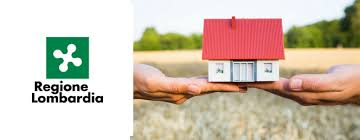 Gli obiettivi specifici che Regione Lombardia si propone di realizzare attraverso le misure di sostegno promosse sono i seguenti:dare risposta al fenomeno dell’emergenza abitativa;sostenere iniziative finalizzate al mantenimento dell’abitazione in locazione (con esclusione dei Servizi Abitativi Pubblici).FONTE (NORMATIVA)La misura prevede risorse annuali di Regione Lombardia.REQUISITI E CRITERI DI ACCESSOOgni anno la normativa regionale stabilisce requisiti per l’accesso alla Misura da parte dei cittadini. TIPO ED ENTITA’ DEL BENEFICIO Contributi di diversa entità in base alla tipologia di Misure messe a disposizione dalle risorse regionali.FONTI DI COPERTURA DEL BENEFICIO O SERVIZIODGR annuali di Regione LombardiaPROCEDURE E TEMPIL’Ambito, tramite l’Azienda Territoriale Servizi alla Persona, emette durante l’anno gli Avvisi per le Misure deliberate dall’Assemblea dei Sindaci.CONTATTISegreteria Azienda Territoriale Servizi alla PersonaTel. 030 964388segreteria@ambito9.itLINK (normativa, modulistica, ecc)www.ambito9ghedi.it 